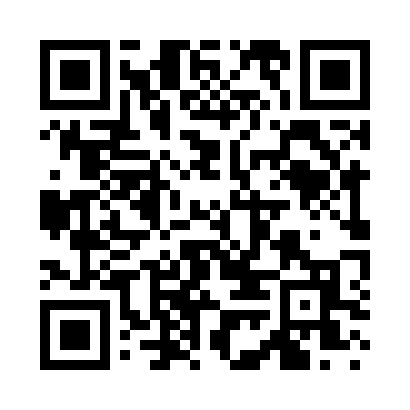 Prayer times for Yorkshire Park, Virginia, USAMon 1 Jul 2024 - Wed 31 Jul 2024High Latitude Method: Angle Based RulePrayer Calculation Method: Islamic Society of North AmericaAsar Calculation Method: ShafiPrayer times provided by https://www.salahtimes.comDateDayFajrSunriseDhuhrAsrMaghribIsha1Mon4:155:491:145:108:3910:122Tue4:165:491:145:108:3910:123Wed4:175:501:145:108:3810:124Thu4:175:501:145:108:3810:115Fri4:185:511:155:108:3810:116Sat4:195:521:155:108:3810:107Sun4:205:521:155:108:3710:108Mon4:205:531:155:108:3710:099Tue4:215:531:155:118:3710:0910Wed4:225:541:155:118:3610:0811Thu4:235:551:155:118:3610:0712Fri4:245:551:165:118:3510:0713Sat4:255:561:165:118:3510:0614Sun4:265:571:165:118:3410:0515Mon4:275:581:165:118:3410:0416Tue4:285:581:165:118:3310:0317Wed4:295:591:165:118:3310:0218Thu4:306:001:165:108:3210:0219Fri4:316:011:165:108:3110:0120Sat4:326:011:165:108:3110:0021Sun4:346:021:165:108:309:5822Mon4:356:031:165:108:299:5723Tue4:366:041:165:108:289:5624Wed4:376:051:165:108:289:5525Thu4:386:061:165:108:279:5426Fri4:396:061:165:098:269:5327Sat4:416:071:165:098:259:5228Sun4:426:081:165:098:249:5029Mon4:436:091:165:098:239:4930Tue4:446:101:165:088:229:4831Wed4:456:111:165:088:219:46